BIOSFERA V PLASTENKINaloga: Izdelaj model biosfere v plastenkah, opazuj procese v modelu kopenskega in vodnega ekosistema, njuno povezanost.Potreben material:Potek izdelave:Raziskovanje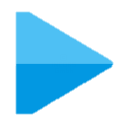 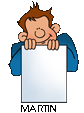 Namen raziskave in opredelitev raziskovalnega vprašanja:Napovedovanje:Preverjanje veljavnosti napovedi:2 plastenki (prostornina 1,5l)2 zamaškaškarjeprozoren lepilni trak bombažna vrvica prstvodapesek/mivkagramozvodne rastline(semena)vodni polžki Razreži plastenke: prvi plastenki odreži spodnji del drugi plastenki odreži zgornji delv en zamašek naredi luknjo in napelji bombažno vrvico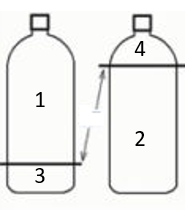 Sestavi model (pomagaj si s skico) :v plastenko 2 dodaj: pesek, gramoz, posadi rastlino, dolij vodo in dodaj polžeplastenko 1 zapri z zamaškom z vrvico in jo obrni z zamaškom navzdoldodaj vanjo prst in zasadi rastlino ali dodaj semenanamesti plastenko 1 v plastenko 2pokrij zgornjo plastenko z delom 4 (lahko tudi 3)dele modela lahko zalepiš s prozornim lepilnim trakom.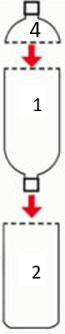 